Domácí příprava 16.3. - 18.3. 5. ročník Český jazykDo školního sešitu vypsat daná slovesa a určit u nich slovesný způsob (oznam., rozkaz., podmiň.)                       - posaď se -                        - smála bych se -                        - malovali -                        - napijte se -                        - půjde - Zadané věty převést do času přítomného - ústně        Chlapci šli ze školy. David pospíchal na procházku. Netopýři budou viset na stěnách. Pracovní sešit str. 9/4,5 Matematika učebnice str. 108/7 - do školního sešitu zápis, výpočet, odpověď učebnice str. 108/11 - do školního sešitu, stačí psát jen výsledky pracovní sešit str. 38/2pracovní sešit str. 42/1Anglický jazyk Do školního sešitu vlepit odsud (popřípadě přepsat) přeházené věty a seřadit do správného pořadí (stačí očíslovat).1. got a He spider. has2. you a got Have hamster?3. They three got have fish. 4. your Has father a ball? gotPro zájemce možné pustit si pro zopakování tvarů vět s "have got" písničku: https://www.youtube.com/watch?v=6qh_qTOgkhYPřírodověda Pracovní sešit str. 38 - dva úkoly s kašpárkem 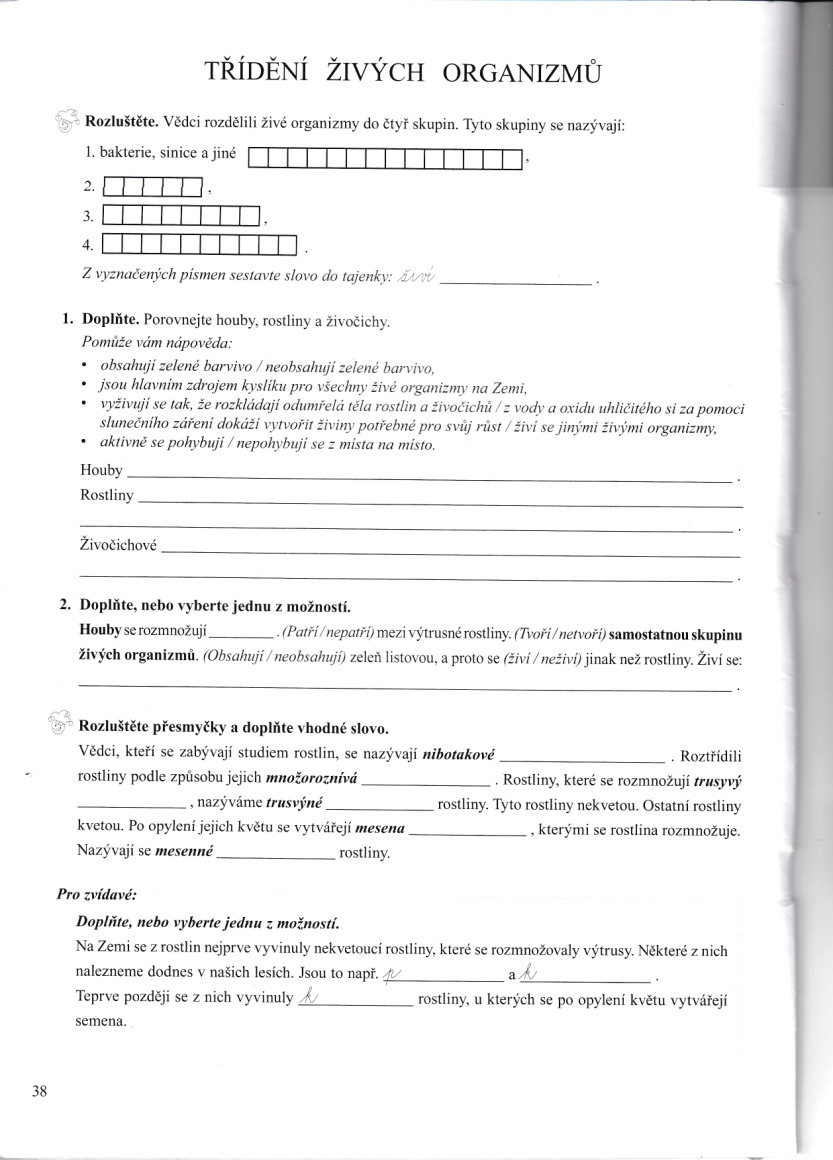 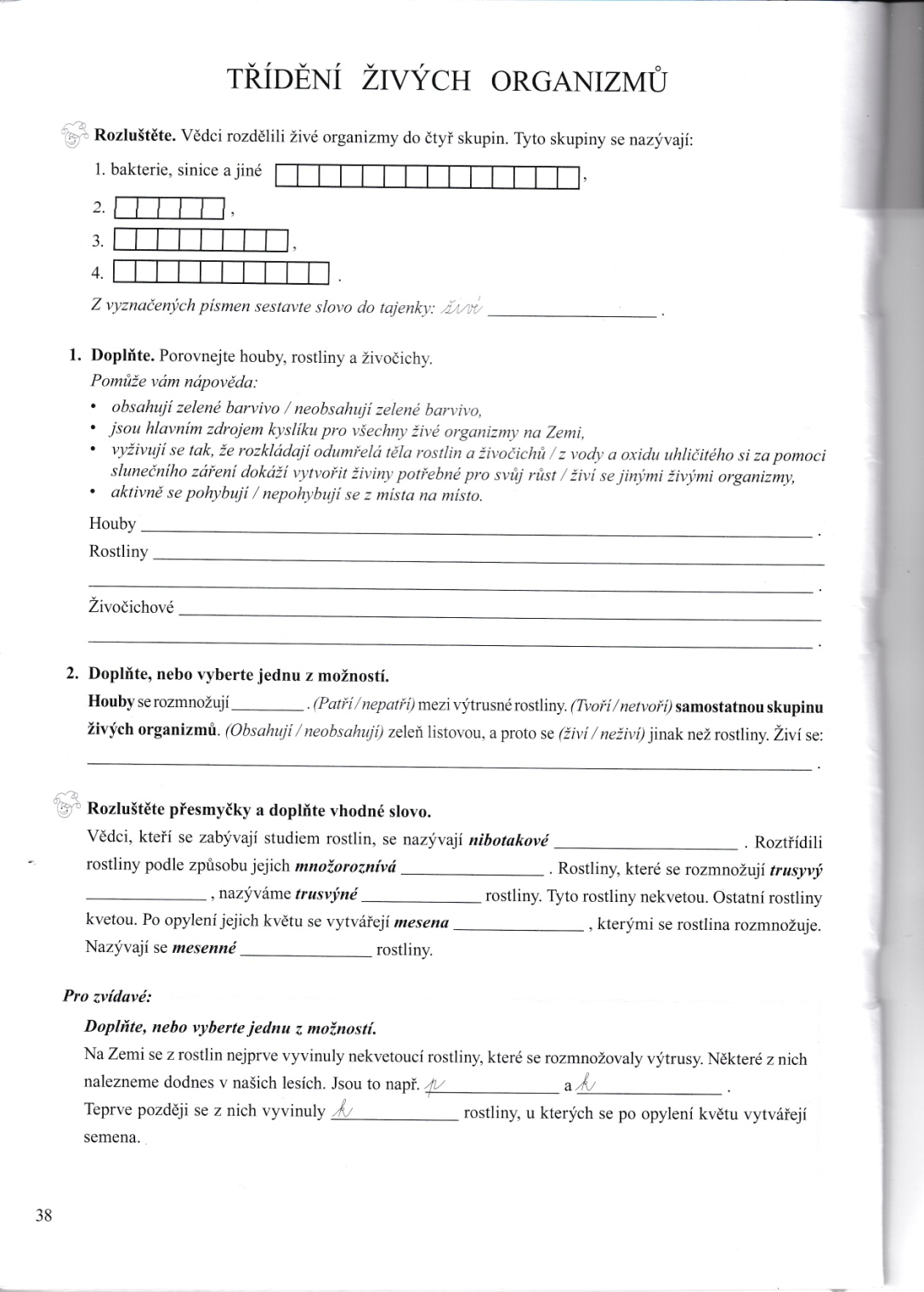 Pracovní sešit str. 42/6 - Kopaná (zařadit živočichy do skupin) Učebnice str. 57 - Svalová soustava - pročíst Pro zájemce také posílám různé odkazy na webové stránky, kde lze procvičovat učivo daných předmětů formou hry (žáci některé znají z vyučování) https://skolakov.eu/https://www.umimecesky.cz/https://www.umimematiku.cz/https://www.umimeanglicky.cz/Další učivo doplním během středy. Přeji klidné a pohodové dny a děkuji za spolupráci! 